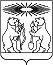 О внесении изменений в распоряжение администрации Северо-Енисейского района «Об утверждении состава рабочей группы по реализации плана мероприятий по снижению задолженности по оплате за коммунальные услуги на территории Северо-Енисейского района на 2023-2024 годы»В целях уточнения правового акта, руководствуясь статьей 34 Устава Северо - Енисейского района:1. Внести в распоряжение администрации Северо-Енисейского района от 02.11.2022 № 2631-р «Об утверждении состава рабочей группы по реализации плана мероприятий по снижению задолженности по оплате за коммунальные услуги на территории Северо-Енисейского района на 2022-2023 годы» (в редакции распоряжений администрации Северо-Енисейского района от 02.12.2022 № 3030-р, 14.04.2023 № 674-р, 26.09.2023 № 2181-р) (далее – распоряжение) следующие изменения:1) в наименовании и по тексту распоряжения слова «на 2023-2024 годы» заменить словами «на 2024-2025 годы»;	2) в приложении к распоряжению, именуемом «Состав рабочей группы по реализации плана мероприятий по снижению задолженности по оплате за коммунальные услуги на территории Северо-Енисейского района на 2023-2024 годы» (далее- приложение):а) в строке 13 приложения слова «и поселка Пит-Городок» исключить;б) в строке 19 приложения слова «Давлетханов А.Н.» исключить.2. Настоящее распоряжение вступает в силу со дня подписания и подлежит размещению на официальном сайте Северо-Енисейского района в информационно-телекоммуникационной сети «Интернет» (www.admse.ru).Глава Северо-Енисейского района   					 А.Н. РябцевАДМИНИСТРАЦИЯ СЕВЕРО-ЕНИСЕЙСКОГО РАЙОНА РАСПОРЯЖЕНИЕАДМИНИСТРАЦИЯ СЕВЕРО-ЕНИСЕЙСКОГО РАЙОНА РАСПОРЯЖЕНИЕ«22» декабря 2023 г.№ 3130-ргп Северо-Енисейскийгп Северо-Енисейский